Рефлексивный отчётУчителя начальных классов КГУ общеобразовательной средней школы №10г. БалхашЖумажановой А.Б.Учитель 3 уровня      В феврале месяце 2013 – 2014 уч г. мною был проведён открытый урок для школьной администрации. Урок грамоты в 1 классе на тему «Звуки [ф], [ф'], буквы Ф,ф. Филин» был разработан  и  проведен по  новой  методике.    В вводной части урока для повторения и закрепления пройденного материала был проведён «Мозговой штурм», с использованием интерактивной доски.  Тематика урока совпала с международным событием – это Олимпийские игры в Сочи.  При делении на группы использовала олимпийские кольца. Дети самостоятельно определяли тему урока и цели. На уроке была организована групповая работа, где учащиеся самостоятельно определяли какой звук обозначает буква, составляли звуковую схему. 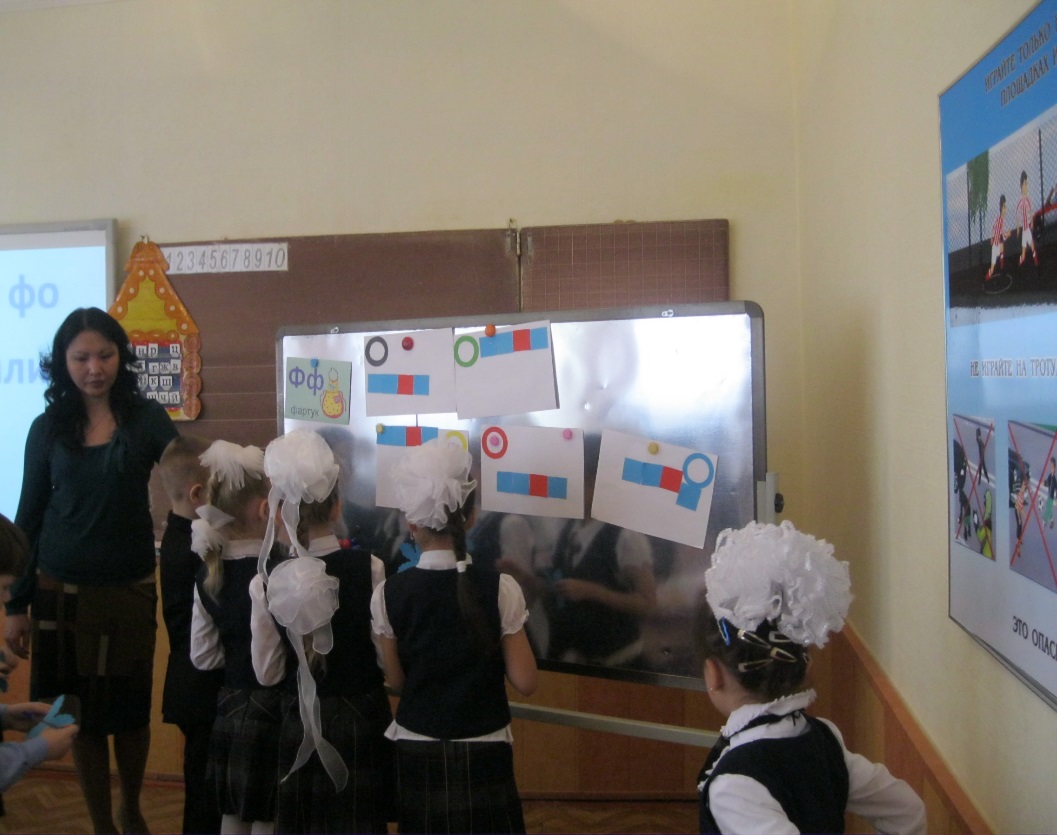 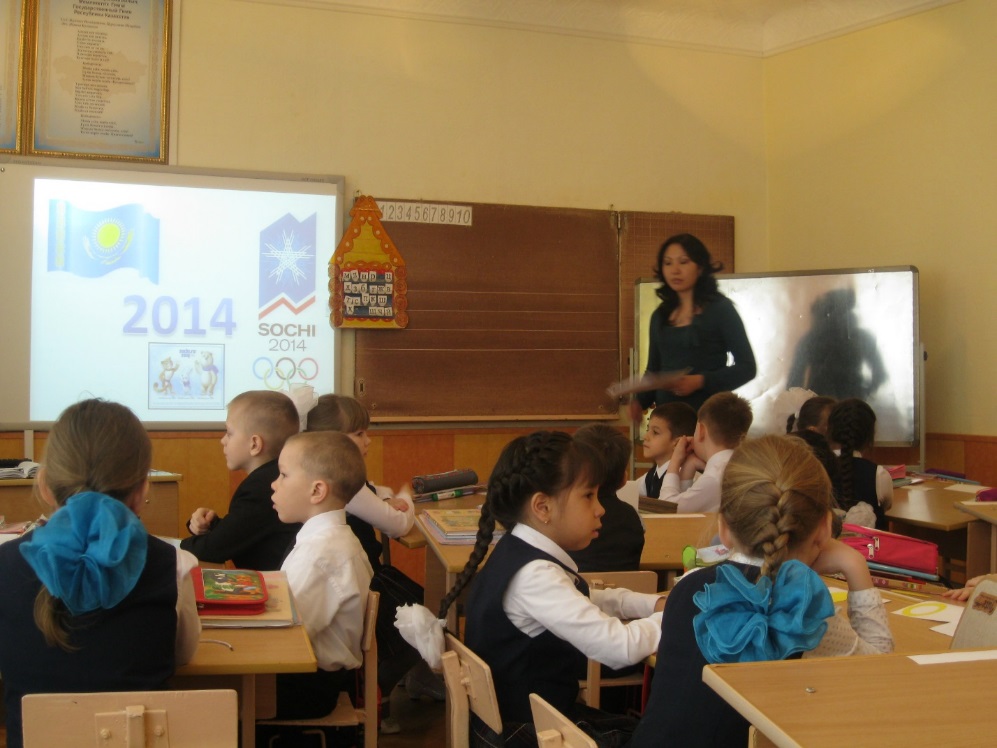 